PIETEIKŠANĀS VEIDLAPA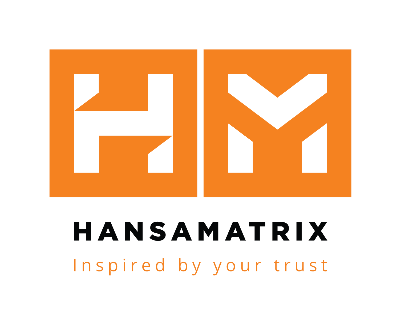 AS “HansaMatrix” ārkārtas akcionāru sapulcei2023. gada 19. janvārī plkst. 11:00Lūdzu atzīmējiet ar “X”, vai dalību sapulcē īstenosiet klātienē vai attālinātiPiedalīšos KLĀTIENĒ    		Piedalīšos ATTĀLINĀTI  Ar šo apliecinu šeit sniegtās informācijas pareizību Šis pieteikums ir jānosūta sabiedrībai līdz 2023. gada 16. janvāra dienas beigām. Akcionāru reģistrēšana dalībai klātienē, kuri noteiktajā termiņā iesūtījuši šo pieteikšanās veidlapu, notiks sapulces dienā no plkst. 10:00 līdz plkst. 10:50 akcionāru sapulces norises vietā. Dalībai attālināti tiks izmantota platforma ZOOM (www.zoom.us); sapulcei varēs pieslēgties tikai reģistrēti lietotāji; Sapulces dienā no plkst. 10:00 līdz 10:50 drošības nolūkos tiks veikta akcionāru video identifikācija.Personas datu apstrāde tiek veikta saskaņā ar Eiropas Parlamenta un Padomes regulu (ES) 2016/679 par fizisko personu aizsardzību attiecībā uz personas datu apstrādi un šādu datu brīvu apriti un ar ko atceļ Direktīvu 95/46 EK.HansaMatrix informē, ka Jūsu personas datu apstrādes pārzinis ir Akciju sabiedrība “HansaMatrix”, juridiskā adrese:  Akmeņu iela 72, Ogre, Ogres nov., LV-5001, e-pasta adrese dataprivacy@hansamatrix.com.Jūsu personas dati tiks apstrādāti, lai nodrošinātu jūsu identifikāciju akcionāru sapulces sarakstu izveidei, akcionāru sapulces reģistra vešanai, akcionāru sapulces norisei, un ar to saistīto administratīvo un saskaņā ar likumu veicamo HansaMatrix pienākumu izpildei, kā arī, nepieciešamības gadījumā - saziņai.No jums iepriekš saņemto personas identifikācijas dokumentu kopijas un/vai izraksti  tiek dzēsti nekavējoties pēc attiecīgo datu salīdzināšanas.Informācija, kas no jums saņemta, tostarp personas identifikācijas dati, pilnībā vai daļēji tiks glabāti ne ilgāk kā piecus gadus, lai nodrošinātu HansaMatrix tiesiskās intereses.Gadījumā, ja HansaMatrix saņems sūdzības par akcionāru sapulces norisi, tad visa informācija, kas procesā apstrādāta tiks saglabāta tik ilgi, cik nepieciešams konkrētajam procesam.Jums ir tiesības pieprasīt pārzinim piekļūt Jūsu kā datu subjekta apstrādātajiem personas datiem, lūgt neprecīzo personas datu labošanu vai dzēšanu, iesniedzot pamatojumu minētajam lūgumam, likumā noteiktajos gadījumos lūgt Jūsu personas datu apstrādes ierobežošanu vai iebilst pret apstrādi, kā arī iesniegt Datu valsts inspekcijā sūdzību par nelikumīgu Jūsu personas datu apstrādi.Akcionāra nosaukums vai vārds un uzvārdsReģistrācijas numurs vai personas kodsRezidences valstsPiederošo akciju skaitsAkcionāra pārstāvis (ja piemērojams)Akcionāra pārstāvja reģistrācijas numurs vai personas kodsE-pasta adrese vai tālrunis saziņaiE-pasta adrese, uz kuru tiks nosūtīta pieslēgšanās saite (aizpildāma, ja piesaka dalību attālināti)Aizpilda, ja dokuments tiek parakstīts papīra formātā___________________________ /paraksts/_________________________ /datums/Atruna, ja dokuments tiek parakstīts elektroniskiŠIS DOKUMENTS IR PARAKSTĪTS ELEKTRONISKI AR DROŠU ELEKTRONISKO PARAKSTU UN SATUR LAIKA ZĪMOGU